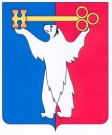 АДМИНИСТРАЦИЯ ГОРОДА НОРИЛЬСКАКРАСНОЯРСКОГО КРАЯРАСПОРЯЖЕНИЕ26.06.2023                                             г. Норильск   	              № 4325На основании обращения публичного акционерного общества «Горно-металлургическая компания «Норильский никель» (далее - ПАО «ГМК «Норильский никель») (ОГРН 1028400000298; ИНН 8401005730), в лице Горбатюка Виталия Петровича, действующего на основании доверенности от                   14.03.2023 № ГМК-ЗФ-88/133, в соответствии с Федеральным законом от                 06.10.2003 № 131-ФЗ «Об общих принципах организации местного самоуправления в Российской Федерации», Федеральным законом от 23.11.1995                                                 № 174-ФЗ «Об экологической экспертизе», приказом Минприроды России от 01.12.2020 № 999 «Об утверждении требований к материалам оценки воздействия  на окружающую среду», Порядком организации на территории муниципального образования город Норильск общественных обсуждений о намечаемой хозяйственной и иной деятельности, которая подлежит экологической экспертизе, утвержденным постановлением Администрации города Норильска от 03.08.2010     № 288,1. Организовать общественные обсуждения по объекту государственной экологической экспертизы: Проект технической документации «Технология применения противогололёдного материала «ПГМ-Ш», включая предварительные материалы по оценке воздействия на окружающую среду (далее – предварительные материалы ОВОС), заказчик работ - ПАО «ГМК «Норильский никель», исполнитель работ - общество с ограниченной ответственностью «Агентство Системного Развития» (далее - ООО «АСР») (ОГРН 1097746117149; ИНН 7703695969), в форме простого информирования. 2. Общественные обсуждения в форме простого информирования по объекту государственной экологической экспертизы, включая предварительные материалы ОВОС, будут проводиться с 27.06.2023 по 27.07.2023.3. Поручить организацию проведения общественных обсуждений в форме простого информирования Управлению городского хозяйства Администрации города Норильска.4. Материалы по объекту государственной экологической экспертизы, включая предварительные материалы ОВОС, будут доступны для ознакомления                              в период с 27.06.2023 по 27.07.2023: -  в письменном виде - по адресам: ПАО «ГМК «Норильский никель», 663305, Красноярский край, город Норильск, улица Богдана Хмельницкого, дом 9, кабинет 418 и ООО «АСР», 107113, Российская Федерация, город Москва, улица Шумкина, дом 20, строение 1, офис 715; - в электронном виде -  объект общественного обсуждения размещен по ссылке: https://cloud.mail.ru/public/LFe8/KiH2v6TDQ, а также может быть направлен по запросу на электронную почту: asrnet@mail.ru.	5. Замечания, комментарии и предложения от заинтересованных лиц принимаются с 27.06.2023 по 27.07.2023:	- путем направления в электронном виде на адреса электронной почты организатора проведения общественных обсуждений (zhukovapv@norilsk-city.ru), исполнителя работ (asrnet@mail.ru), либо заказчика работ (utiso@nornik.ru);	- путем внесения записей в «Журнал учета замечаний и предложений общественности» в период проведения общественных обсуждений и в течении 10 календарных дней после окончания срока общественных обсуждений по адресу: город Норильск, улица Севастопольская, дом 7, кабинет 103, понедельник -пятница, с 09:00 по 17:00 по местному времени (перерыв с 13:00 по 14:00).	6. Опубликовать настоящее распоряжение в газете «Заполярная правда» и разместить его на официальном сайте муниципального образования город Норильск в срок до 27.06.2023.Глава города Норильска                                                                              Д.В. КарасевОб организации общественных обсужденийОб организации общественных обсуждений